                PONOVIMO 4 ČAROBNE RIJEČI: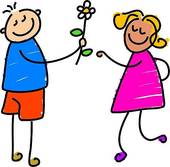 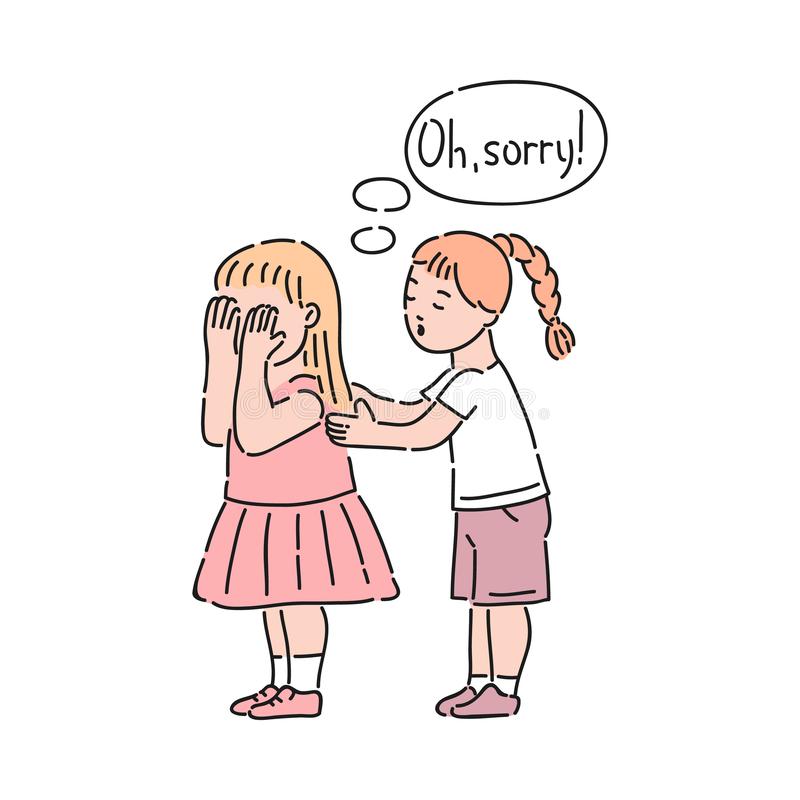 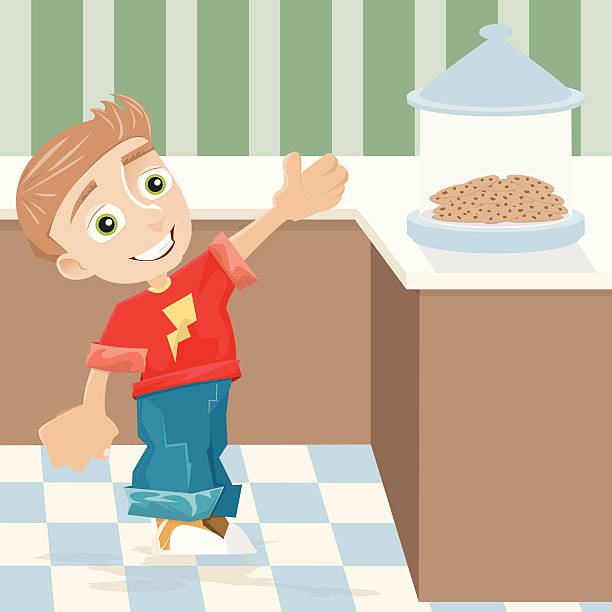 